The Woodlands Community Primary SchoolThe Woodlands Community Primary SchoolYear 1/2Topic – DTTopic – DTDesigning a moving toyKey Vocabulary          What a good one looks like?	                                         Key Knowledge and Skills          What a good one looks like?	                                         Key Knowledge and Skills          What a good one looks like?	                                         Key Knowledge and Skills          What a good one looks like?	                                         Key Knowledge and Skills          What a good one looks like?	                                         Key Knowledge and Skills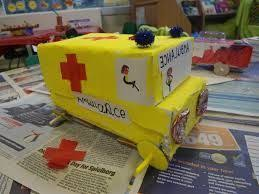 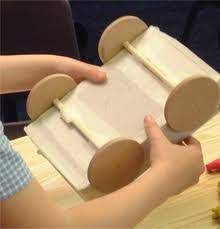 KnowledgeI know the ideas for my design and can explain what I am going to do.I know  how to evaluate my work against the design criteriaI can talk about my ideas, explaining what I like or dislike.SkillsI can build structures exploring how it can be made stronger.I can use tools safely.I can measure, mark out and cut a range of materials.I can assemble, join and combine materials and components together.I can think about simple finishing techniques to improve the appearance of the product.I can develop ideas through talk and drawings – creating templates and designs. KnowledgeI know the ideas for my design and can explain what I am going to do.I know  how to evaluate my work against the design criteriaI can talk about my ideas, explaining what I like or dislike.SkillsI can build structures exploring how it can be made stronger.I can use tools safely.I can measure, mark out and cut a range of materials.I can assemble, join and combine materials and components together.I can think about simple finishing techniques to improve the appearance of the product.I can develop ideas through talk and drawings – creating templates and designs. Key knowledgeKey knowledgeKey knowledgeKey knowledgeKey knowledge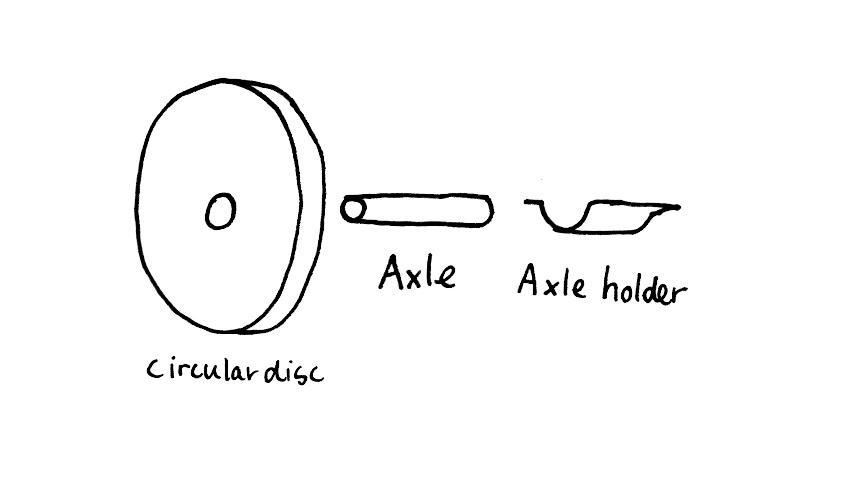 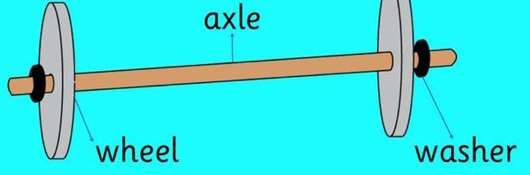 